УКРАЇНАПАВЛОГРАДСЬКА МІСЬКА РАДАДНІПРОПЕТРОВСЬКОЇ ОБЛАСТІ(31 сесія VIII скликання)РІШЕННЯ13.12.2022 р.								№ 829-31/VIIIПро  перейменування вулиць та провулків міста ПавлоградЗгідно з п. 41 ч. 1 ст. 26 Закону України „ Про місцеве самоврядування в Україні “, п. 2 ч. 3 ст. 4 Закону України „Про присвоєння юридичним особам та об’єктом права власності імен (псевдонімів) фізичних осіб, ювілейних та святкових дат, назв і дат історичних подій“, Постановою Кабінету Міністрів України від 24 жовтня 2012 року № 989 „Про затвердження порядку проведення громадського обговорення під час розгляду питань про присвоєння юридичним особам та об’єктам права власності, які за ними закріплені, об’єктам права власності, які належать фізичним особам, імен (псевдонімів) фізичних осіб, ювілейних та святкових дат, назв і дат історичних подій“, враховуючи протоколи робочої групи з питань перейменування вулиць, провулків, проїздів, проспектів, бульварів та результати узагальненого аналізу проведених громадських обговорень в період з 03 жовтня 2022 року                            по 03 грудня 2022 року, Павлоградська міська рада  ВИРІШИЛА:	1. Перейменувати вулиці та провулки у місті Павлоград, Павлоградської територіальної громади, Дніпропетровської області згідно з додатком.2. Відділу містобудування та архітектури (Коценко В.В.) направити до Дніпропетровської регіональної філії ДП «Національні інформаційні системи»  рішення про перейменування вулиць та провулків у м. Павлоград, Дніпропетровської області для внесення відповідних змін до словника вулиць  Державного реєстру прав на нерухоме майно.3. Відділу   організаційної роботи та взаємодії з громадськістю                (Кашталян М.В.) забезпечити оприлюднення даного рішення в засобах масової інформації.4. Управлінню комунального господарства та  будівництва                (Завгородній А.Ю.) визначити кількість покажчиків назв вулиць, провулків, забезпечити  їх придбання та встановлення після скасування воєнного стану в області.5. Загальне керівництво за виконанням цього рішення покласти на заступників міського голови згідно з розподілом функціональних повноважень. 6. Контроль за виконанням даного рішення покласти на постійну депутатську комісію з питань екології, землеустрою, архітектури, генерального планування та благоустрою.								Додаток								до рішення міської ради								від 13.12.2022 р. № 829-31/VIIIПЕРЕЛІКназв вулиць та провулків м. Павлограда, які змінюютьсяСекретар міської ради					            Сергій ОСТРЕНКОМіський голова Анатолій ВЕРШИНА№ з/пІснуюча назва Нова назва1вулиця Балашовськавулиця Волонтерів2вулиця Будинськоговулиця Історична3вулиця Ватутінавулиця Радісна4вулиця Гагарінавулиця Леоніда Каденюка5вулиця Гастеловулиця Врожайна6вулиця Герценавулиця Ярослава Мудрого7вулиця Глінкивулиця Музична8вулиця Горькоговулиця Незалежності9вулиця Грибоєдовавулиця Богдана Ступки10вулиця Добролюбовавулиця Євгена Панченка11вулиця Достоєвськоговулиця Віталія Шкуренка12вулиця Карбишевавулиця Мужності13вулиця Комаровавулиця Європейська14вулиця Криловавулиця Героїв Рятувальників15вулиця Лермонтовавулиця Казкова16вулиця Ломоносовавулиця Максима Рильського17вулиця Лютиковавулиця Добровольців18вулиця Малиновськоговулиця Шкільна19вулиця Матросовавулиця Мальовнича20вулиця Маяковськоговулиця Варшавська21вулиця Мєнделєєвавулиця Світанкова22вулиця Мічурінавулиця Ліни Костенко23вулиця Можайськоговулиця Азовська24вулиця Некрасовавулиця Василя Стуса25вулиця Новоросійськавулиця Відродження26вулиця Осьмухінавулиця Шахтарської доблесті27вулиця Павловавулиця Олександра Богомольця28вулиця Плехановавулиця Хуторська29вулиця Поповавулиця Смерекова30вулиця Пугачовавулиця Пилипа Орлика31вулиця Пушкінавулиця Василя Симоненка32вулиця Разінавулиця Миколи Леонтовича33вулиця Свєтловавулиця Панаса Мирного34вулиця Сташковавулиця Дмитра Бочарникова35вулиця Суворовавулиця Спаська36вулиця Талаліхінавулиця Миколи Амосова37вулиця Тимірязєвавулиця Кольорова38вулиця Толстого Л.вулиця Привітна39вулиця Цілиннавулиця Співуча40вулиця Чайкіної Л.вулиця Марусі Чурай41вулиця Челюскінціввулиця Валерія Лобановського42вулиця Чернишевськоговулиця Марка Вовчка43вулиця Чеховавулиця Нечуя-Левицького44вулиця Чкаловавулиця Задорожня45вулиця Степового Фронтувулиця Вокзальна46вулиця Жуковського Василявулиця Яблунева47провулок Бештипровулок Солов’їний48провулок Декабристівпровулок Мисливський49провулок Донськийпровулок Затишний50провулок Московськийпровулок Вільний51провулок Невськогопровулок Свято-Миколаївський52провулок Поповавулиця Петриківська53провулок Пушкінавулиця Кобзаря54провулок Радищевавулиця Барвінкова55провулок Разінапровулок Мелодійний56провулок Суріковапровулок Серпневий57провулок Тимірязєвапровулок Гетьманський58провулок Хорошевапровулок Благовісний59провулок Челюскінцівпровулок Чумацький60провулок 3-й Челюскінцівпровулок Джерельний61провулок Чкаловапровулок Зелений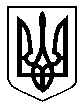 